                                                                                       Додаток 3                                                                                       до тендерної документації Технічні, якісні та кількісні характеристики предмета закупівліПредмет закупівлі: ДК 021:2015: 30120000-6	Фотокопіювальне та поліграфічне обладнання для офсетного друку (ДК 021:2015: 30121300-6	Копіювально-розмножувальне обладнання) Конкретна назва предмета закупівлі:  Багатофункціональний пристрій Epson M2170 з Wi-Fi (або еквівалент)Технічні вимоги (Технічні, якісні та кількісні характеристики предмета Закупівлі)Кількість (обсяг) поставки товарів: Багатофункціональний пристрій Epson M2170 з Wi-Fi (або еквівалент) - 30 одиниць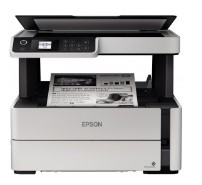 Всі посилання на конкретні марку чи виробника або на конкретний процес, що характеризує продукт певного суб’єкта господарювання, чи на торгові марки, патенти, типи або конкретне місце походження чи спосіб виробництва вживаються у значенні  «…. «або еквівалент»».У разі якщо учасником пропонується еквівалент товару, його технічні та якісні характеристики повинні бути не гіршими ніж ті, що вимагаються Замовником. Підтвердити порівняльною таблицею, яку учасник надає у складі тендерної пропозиції. ВИМОГИ до учасників (постачальників)Умови оплати: - Оплата за доставлений Товар здійснюється протягом 10 (десяти) робочих днів після оформлення (підписання) Сторонами рахунку та видаткової накладної.Ціна пропозиції: Ціна на товар повинна бути розрахована з урахуванням податків і зборів (в тому числі податку на додану вартість (ПДВ), у разі якщо учасник є платником ПДВ), що сплачуються або мають бути сплачені, витрат на страхування, сплату митних тарифів, усіх інших витрат, відповідно до цін, діючих на ринку на дані товари та згідно вимог діючих законодавчих, і розпорядчих актів щодо формування ціни.Строк (термін) поставки товару: - протягом 5 (п’яти) робочих днів з дати отримання заявки від Покупця, до 31.12.2023р.Місце поставки (передачі) товару: 73003, Україна, Херсонська обл., м. Херсон, проспект Ушакова, 37Умови поставки товару:-  поставка товару – транспортом та за рахунок постачальника.-  товар та його компоненти повинні бути новими, та такими, що не були у використанні.-  наявність експлуатаційної документації (на електронному або паперовому носіях), яка надається під час поставки.Гарантійні зобов’язання: Гарантійний строк експлуатації на Товар – 12 місяців  з моменту отримання його Замовником згідно дати  на накладній. Постачальник передає Замовнику гарантійний талон, встановленого зразку на Товар. Гарантійний строк починає перебіг з моменту передачі Товару Замовнику. Гарантійне обслуговування здійснюється відповідно до діючого законодавства України та гарантійних умов Постачальника на протязі гарантійного терміну при умові дотримання  Замовником  правил експлуатації i збереження.Посада, прізвище, ініціали, підпис уповноваженої особи Учасника, завірений печаткою учасника спрощеної закупівлі (у разі її використання)№п/пНайменування товару Од. виміруКількість1Багатофункціональний пристрій Epson M2170 з Wi-Fi (або еквівалент)одиниць30Всього одиницьВідповідністьТехнологія друкуСтруменеваПідтримка ОСLinux, Mac OS X, WindowsДисплейТакКолірністьМонохромнийКількість картриджів1Конфігурація картриджівC13T01L14A, C13T03P14AМінімальний об'єм краплі, plне менше 2,8Формат друкуне менше A4Макс. роздільна здатність, dpiне менше 1200 х 2400Час виходу першої сторінки, с6Швидкість чорно-білого друку, стор/хв39Ресурс чорного картриджа, сторне менше 11000Формат паперуА4Макс. щільність паперу, гр/м290Мін. щільність паперу, гр/м264Тип сканераПланшетнийРоздільна здатність сканеране менше 1200x2400Лоток прийому100Лоток подачі250Двосторонній друкВручнуДрук без поляНіВбудований факсНіВбудована СБПЧТакПідтримка AirPrintТакБездротові інтерфейсиWi-FiДротові інтерфейсиEthernet, USBГарантія, міс.12Комплектація (можливі зміни в різних поставках)CD з ПО і драйверами, Документація, Кабель живлення, Контейнер із чорнилом 120 мл – 2 шт.Габарити в упаковці (ВхШхГ), см36x40x43Вага в упаковці, кг8Гарантія12 місяців